GREENWOOD PUBLIC SCHOOL, ADITYAPURAM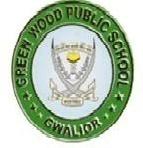 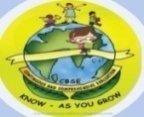 OUR MOTTO - DEVELOPMENT WITH DELIGHT		SYLLABUS FOR THE THIRD  EVALUATION 2017-18CLASS-IVSUBJECTSBOOKSLESSONSSKILLSACTIVITY+USE OF ICTPARENTS INVOLVEMENTENGLISHNew PathwaysCh-2: When Lincoln was a BoyCh-6: Yeti Ch-8: Mulan Ch-9: Matilda is a prodigy Ch-10: Rumpelstiltskin Read, Understand, Pronunciation, ClarityExtra marksChapter Based videosGive your child regular loud reading practice.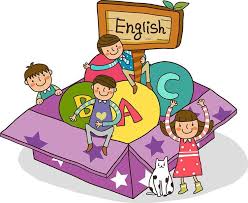 Writing SkillsNotice, Speech writing, Dialogue Writing, Informal Letter.1. Importance of games 2. Child Labour Extra marksEncourage your child to read English Newspaper on regular basis.Speaking SkillsStory- Clever ThiefExtra marksEncourage your child to read English Newspaper on regular basis.Grammar & CompositionCh-1: NounsCh-2: Personal and Possessive PronounsCh-3:Positions of Adjectives	Ch-5: AdverbsCh-6: Prepositions   Ch-7: ConjunctionsCh-11:Future TimeCh-12:Subject and PredicateCh-13: Subject –Verb AgreementCh-14: Types of SentencesThree forms of Verbs, Degrees of ComparisonComprehend, IdentifyICT- Extra marksGrammar : All topics to be covered up. Help your child to form sentences and mark Adverb, Preposition and conjunction. Group RecitationPoems: 1. If you give A mouse A motorcycle 2. I Asked the little Boy Who Cannot see. Recite, AppreciateHelp your child to learn the poem. HINDIiBu dkS”kyvifBr x|ka’k] i|ka’k mPpkj.k 'kfDrys[ku dkS”kyvkSipkfjd i= vHkO;fDr dk LrjegkRek xk¡/kh dk thou ifjp;ekSf[kd {kerkपुष्प की अभिलाषाLej.k 'kfDr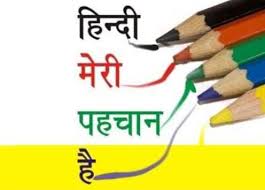 xqyeksgjikB&14: v”oes?k का घोडाikB&15: पुष्प की अभिलाषाikB&16: सूर्य ग्रहणikB&17: अजंता   ऐलोरा की गुफाएckSf)d fodkl {kerk1- ^le; dk egRo* ij ,d vuqPNsn viuh dkWih esa fyf[k,A 2- vius euilan [ksy ds ckjs esa fuEufyf[kr iz”uksa ds mRrj nsrs gq, y?kq fuca/k fyf[k,A 3- vius f”k{kd ds lkFk fpfM+;k?kj tkdj vU; tkuojksa ds ckjs esa tkudkjh izkIr dhft, vkSj fdlh ,d tkuoj ds ckjs esa vkB ykbu fyf[k,A vfHku; ds lkFk dfork ,oa y; ds lkFk nksg ;kn djok,¡O;kdj.keqgkojs] foykse] Ik;kZ;okph ] fyax , वचन , समरूपी शब्द , समूहवाची शब्द !vusd 'kCnksa ds fy, ,d 'kCn] laKk] loZuke] fØ;k] fo'ks"k.k AO;kdjf.kd Kku + Hkkf"kd Kku1- ^le; dk egRo* ij ,d vuqPNsn viuh dkWih esa fyf[k,A 2- vius euilan [ksy ds ckjs esa fuEufyf[kr iz”uksa ds mRrj nsrs gq, y?kq fuca/k fyf[k,A 3- vius f”k{kd ds lkFk fpfM+;k?kj tkdj vU; tkuojksa ds ckjs esa tkudkjh izkIr dhft, vkSj fdlh ,d tkuoj ds ckjs esa vkB ykbu fyf[k,A Jo.k {kerkcqf)eku ^,i*1- ^le; dk egRo* ij ,d vuqPNsn viuh dkWih esa fyf[k,A 2- vius euilan [ksy ds ckjs esa fuEufyf[kr iz”uksa ds mRrj nsrs gq, y?kq fuca/k fyf[k,A 3- vius f”k{kd ds lkFk fpfM+;k?kj tkdj vU; tkuojksa ds ckjs esa tkudkjh izkIr dhft, vkSj fdlh ,d tkuoj ds ckjs esa vkB ykbu fyf[k,A MATHEMATICS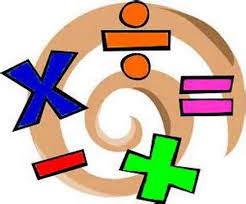 Smart MathsMultiples and factors, Decimal factors.Ch-4: MultiplicationCh-5: GeometryCh-6: Division Ch-9: FractionsCh-12: Metric Measures Ch-13: Perimeter and AreaCh-14: ShapesCh-15: MoneyIdentify, Build, Logical Thinking, Decision MakingICT- Extra marksAll topics to be covered upHelp your child to learn the tables. Provide Cash Memos/ bills to your child and make him/her check the total and find the number/ numbers by which it will be divisible SCIENCE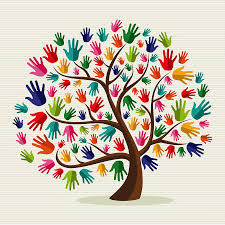 Zoom in ScienceCh-4: Reproduction in Animals Ch-5:Our Food and its Digestion Ch-11: Force, Work and EnergyCh-12: The Earth, Sun moon and stars(G.D)Ch-13: Our Environment G.D. – Clothes we wear Ch-9: Sates of Matter and their PropertiesSelf awareness Critical thinking Interpretation Creative writing, problem solving All topics on (Extra marks)Visit the zoo and tell them about different types of animals. Encourage youth child to learn different difficult terms from the book. Discuss with your child about pollution and tell them the importance of planting trees.SOCIAL SCIENCEBlue PlanetsCh-5: The Northern PlainsCh-9:Soil and Water ResourcesCh-14: Means of TransportCh-15: Communication  (GD)Ch-16: Indian Culture Ch-17: Our Constitution And Fundamental Rights Ch-18: – Our National Symbols (G.D)Self awareness, ICT- Extra marksAll topics on (Extra marks)Discuss with your child about India customs and traditions COMPUTER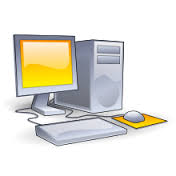 Ch-7: Repeat and Print Command in LOGOCh-3:More About MS WordCh-5:Introduction Of Power Point 2010Practical: Chapter Based PracticalsART & CRAFTPainting on Foil / OrigamiP.E.Athletic EventsG.K.KnowledgeUnit-6: General Intelligence and reasoningUnit-7: Sports , Arts and EntertainmentMake your child read the English & Hindi Newspaper on regular basis.VALUE EDUCATION &LIFE SKILLSUp And AwareCh-9:Good in life   Ch-10: FearCh-11:The octopus   Ch-12:The PencilTime management, SafetyExtra marksShow moral based stories